ВНИМАНИЕ!Для участия в коллективной монографии с целью возмещения организационных расходов перечислить на КПП 583401001 ИНН 5834001770 УФК по Пензенской области г. Пенза (ФГБОУ ВО Пензенская ГСХА  л/сч №   20556Х06830 ) Отделение Пенза г. Пенза р/сч №  40501810056552000002 БИК 045655001 КБК 00000000000000000130, код ОКТМО 56701000 за каждую страницу монографии в сумме 208 руб.,в том числе НДС,включая 1 монографию с обязательным указанием шифра МН-8-16 и фамилии автора не позднее 21 ноября 2016 г. Стоимость дополнительного экземпляра–400 руб. (в том числе НДС). Рассылка по России 1 экземпляра – 110 руб.Для участников стран ближнего зарубежья стоимость рассылки каждого дополнительного экземпляра 350 руб.ВНИМАНИЕ!•Монографии, заявки и перечисленные средства должны поступить в МНИЦ не позднее 26 ноября 2016 г.•Без предварительной оплаты материалы не публикуются!•Просим ознакомить с данным информационным письмом всех заинтересованных специалистов.• После отправки материалов по E-mail в течение 2-х суток Вы должны получить сообщение «Материалы получены», в противном случае повторите отправку или позвоните, в случае регистрации on-lineтакого ответа не будет.• Коллективная монография будет иметь ISBN издательства РИО ФГБОУ ВО Пензенская ГСХА.Внимание! Участвуя в конференциях и коллективных монографиях и публикуя статьи, Вы даете согласие на включение в РИНЦ.440014, г. Пенза ул. Ботаническая, 30, ФГБОУ ВО 
Пензенская ГСХА,  МНИЦ,• Ответственный за проведение конференции – специалист по учебно-методической работе МНИЦ Галиуллина Елена АлександровнаТел.-факс. (841-2) 62-90-60, E-mail: mnic-penza@mail.ruФакс (841-2)62-83-54, 	http://mnic-penza.ru23.05.14.       300 экз. 	Зак. № 67      РИО ПГСХАУСЛОВИЯ УЧАСТИЯДля публикации и своевременной подготовки монографии необходимо направить в МНИЦ в срок до 21 ноября 2016 г. следующие материалы:1. Текст монографии один и более учетно-издательских листа (14-… стр. А4);2. Заявку на участие (см. форму);3. Рецензию специалиста (доктора наук);4. Копию платежного документа.5. Письмо-заявка от руководства организации в произвольной форме, содержащее сведения об авторе и работе.Как это можно сделать:1. Воспользоваться системой электронной регистрации на нашем сайте http:// mnic-penza.ru;2. Выслать материалы по электронной почте mnic-penza@mail.ruДублировать материалы  не следует!!!ОФОРМИТЕ, ОПЛАТИТЕ И ВЫШЛИТЕ
В МЕЖОТРАСЛЕВОЙ НАУЧНО-ИНФОРМАЦИОННЫЙ ЦЕНТР  ПО E-MAIL: MNIC-PENZA@MAIL.RU ИЛИ ИСПОЛЬЗУЙТЕ ФОРМУ РЕГИСТРАЦИИ ON-LINEЗаявка на участие в монографииТематика направлений 
в коллективной монографии:-Эффективность использования социально – экономического потенциала АПК региона в новых экономических условиях;- Проблемы конкурентоспособности регионального агропромышленного комплекса в условиях вступления во Всемирную торговую организацию (ВТО);- Инновационная деятельность в региональном агропромышленном комплексе;- Эффективность государственной поддержки АПК региона в условиях глобализации;- Институциональные преобразования регионального АПК;- Развитие интеграции и кооперации в АПК региона в современных условиях;- Механизмы социально – экономического развития административно – социальных структур в регионе; - Проблемы и основные направления повышения эффективности продуктовых подкомплексов;- Развитие малого и среднего бизнеса в регионе;- Основные направления инновационного менеджмента в регионе;- Основные направления привлечения инвестиций в АПК региона;- Проблемы устойчивого развития сельских территорий;- Основные направления повышения эффективности ресурсного потенциала региона;- и др.Научные редакторы: О.А. Столярова – зав. кафедрой «Экономика АПК», кандидат экономических наук, доцент ФГБОУ ВПО «Пензенская государственная сельскохозяйственная академия».Р.Р. Юняева- доктор экономических наук, профессор Пензенского государственного университета.Уважаемый участник!Для постоянного получения новой информации о мероприятиях МНИЦ нужно зарегистрироваться на сайте http://mnic-penza.ruЗаранее благодарим за проявленный интерес! ОФОРМЛЕНИЕ МОНОГРАФИИИнформация к оформлению:a)* Название;б)* Сведения об авторе (авторах):- фамилию, имя, отчество автора (авторов) полностью;- место работы автора (авторов);- контактная информация (e-mail) автора (авторов).в)* Аннотация;г)* Ключевые слова;д) Тематический рубрикатор: УДК/ББК либо другие библиотечно-библиографические классификационные и предметные индексы;е) Библиографический список литературы (только на языке оригинала)* - Приводится на русском и английском языках.• объем не менее 2 учетно-издательских листов;• формат текста: MSWord – 95-2003 или совместимые;• формат страницы: А4 (210ґ297 мм); поля:  – сверху, справа, слева;  – снизу; шрифт: размер (кегль) – 14 пт.; тип – TimesNewRoman. При использовании нестандартных шрифтов следует передать файл этого шрифта вместе со статьёй. В тексте допускаются рисунки, таблицы – не более 3.• В левом верхнем углу первой страницы укажите шифр мероприятия – МН-8-16. НАЗВАНИЕ печатается прописными буквами жирным шрифтом. Ниже через интервал строчными буквами – фамилия и инициалы автора(ов). Далее через интервал – полное название организации, город и страна. После отступа следует текст, печатаемый через полуторный интервал. • рисунки следует выполнять размерами не менее 60ґ60 мм и не более 110ґ170 мм в формате *jpg, *bmp. и др. чёрно-белыми. Рисунки и схемы, созданные средствами Word, необходимо сгруппировать.• списки следует нумеровать и маркировать вручную во избежание утраты нумерации и маркеров при форматировании текста;• в электронном варианте каждая монография должна быть в отдельном файле. В имени файла укажите фамилию первого автора и первые три слова названия статьи, например: «Иванов. Особенности кадровой политики.doc». Заявку также следует размещать в отдельном файле с указанием в его имени фамилии первого автора и слова «Заявка», например: «Иванов. Заявка.doc».ФамилияИмяОтчествоМесто работыДолжностьУченая степеньЗваниеАдрес рабочий и домашнийТелефон раб.и дом. Количество дополнительных сборников монографииE-mailКоличество страниц монографии, № квитанции почтового или банковского перевода, сумма (с расшифровкой)Тема докладаШифр мероприятияОрганизация (полное наименование)Адрес организации МИНИСТЕРСТВО ОБРАЗОВАНИЯ И НАУКИ РФМИНИСТЕРСТВО СЕЛЬСКОГО ХОЗЯЙСТВА РФФГБОУ ВО «ПЕНЗЕНСКАЯ ГОСУДАРСТВЕННАЯ 
СЕЛЬСКОХОЗЯЙСТВЕННАЯ АКАДЕМИЯ»ФГБОУ ВПО «ПЕНЗЕНСКИЙ ГОСУДАРСТВЕННЫЙ ТЕХНОЛОГИЧЕСКИЙ УНИВЕРСИТЕТ»МЕЖОТРАСЛЕВОЙ НАУЧНО-ИНФОРМАЦИОННЫЙ ЦЕНТР ПЕНЗЕНСКОЙ ГОСУДАРСТВЕННОЙ 
СЕЛЬСКОХОЗЯЙСТВЕННОЙ АКАДЕМИИКОЛЛЕКТИВНАЯ МОНОГРАФИЯ
(научное издание)ПРОБЛЕМЫ И ОСНОВНЫЕ НАПРАВЛЕНИЯ ПОВЫШЕНИЯ ЭФФЕКТИВНОСТИ ФУНКЦИОНИРОВАНИЯ 
АПК РЕГИОНА В УСЛОВИЯХ ГЛОБАЛИЗАЦИИ
И ИМПОРТОЗАМЕЩЕНИЯМН-8-16Монографии присваивается ISBN и размещается в РИНЦ (договор №1166-10/2013К от 08.10.13)Ноябрь 2016г.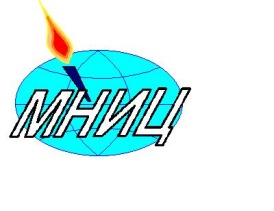 Пенза